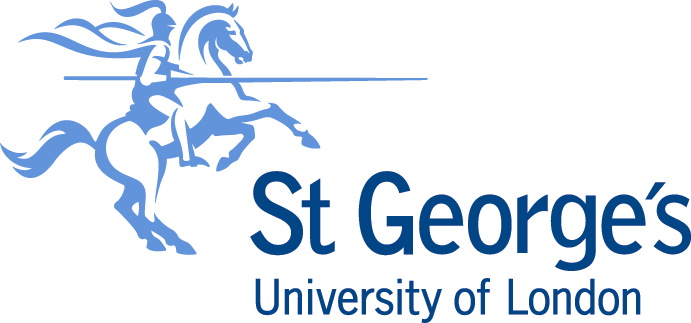 SHEP 25 Procedure for developing a Personal Emergency Evacuation Plan St. George’s University of London has a duty to ensure that all staff and students are able to access and egress all of St. George’s University of London premises including the halls of residence safely. Personal Emergency Evacuation Plan Development ProcedureA Personal Emergency Evacuation Plan (PEEP) plan should not rely upon the intervention of the Fire and Rescue Service to make it work. The plan should written by person responsible for the person it relates too e.g. Line Managers / Tutors / Visitor Hosts on an individual basis in conjunction with the individual’s concerned. If necessary advice on completing the form and any issues the person may have with access and egress can be sought from the Safety, Health and Environment Office (x0637) ( Room 01.233 Basement Floor, corridor 10 Jenner Wing) or  from the Disability Adviser, in the Registry (ground floor Hunter Wing) on extension 0143. It must be tailored to their individual needs and include detailed information of their movements during an evacuation. It may be necessary to provide a plan for each building and room that they visit. It is essential that the individual for whom the plan is being developed walks or travels from their normal entrance to St. George’s University of London to where they work or study.If they are residing in an SGUL residence a PEEP should be provided to enable them to evacuate their flat. Once agreed, a copy must be kept by the disabled person concerned, the duty holder and any other person who is required to assist with the execution of the plan. Individuals identified as taking part in an individual’s PEEP must be trained in their responsibilities during a fire evacuation or other emergency.The following flow chart can assist in the development of the PEEP. It is advisable that the plan is updated at least every 6 months or when the person notices any change in their condition or when legislation changes or building causes alterations in traffic routes.Evacuation routesEvacuation in an emergency can be both horizontally as well as vertically e.g. it would be acceptable to evacuate horizontally from Jenner into Hunter Wing or vice versa. It would also be acceptable to evacuate from Jenner into St. James, Knightsbridge or Atkinson Morley wings providing this does not obstruct the movement of patients or clinical staff.In some circumstances a combination of vertical and horizontal evacuation routes would offer the disabled person the best means of leaving a potentially dangerous area.It is important that the disabled person and their inform security that they have evacuated the area in which they are normally based and where they have evacuated too. This information could either be given to security (0909) or the person’s local fire marshal.If a disabled person will be out of their normal for some time, their buddy or local fire marshal should be informed so that information can be passed to the fire incident controller is necessary.Trying the Evacuation RouteWhen the evacuation route is being tried, the person must not be hurried and they must be allowed to rest if required and any points of difficulty or potential bottlenecks caused by the presence of other individuals must be noted on the PEEP.  Individuals who may require a Personal Emergency Evacuation PlanA Peep may be required due to any or a combination of the following conditions. It is important that people are treated sensitively and if necessary and in confidence as they may not wish to have their condition made public.Physical Impairments either temporary or permanentBroken limbsDamaged jointsDamaged tendonsRestricted movement following injury or illnessEffects of chronic conditionsSensory impairments either temporary or permanentDiminished sightReduced hearingCognitive impairments either temporary or permanentSteps to develop a Personal Emergency Evacuation Plan (PEEP)The following Personal Emergency Evacuation Plan form must be completed by Line Manager / Tutor / Host of Visitor. Personal Emergency Evacuation Plan126/03/09Draft issued for commentsAngie Korny107/05/2009ApprovedSimon Blease13.5.2011Colin Sandiford21.2.2014Colin Sandiford8.7.2016Colin SandifordRevDateAmendmentApproved & Authorised byName of AssessorPosition of assessor e.g. Line Manager or TutorName of Person Plan Assessed ForNormal work or study location of individualNormal work or study location of individualNormal work or study location of individualNature of Disability or disabilitiesAre the disabilities permanentYesNoBuilding / Area Plan Applicable To (more than 1 plan may be required)Assembly point Is more than one plan required?YesNoDetails of special requirements / methods of evacuation;-Vibrating PagerLarge Text ProceduresBrailleFire Evacuation ChairsAssisted Evacuation e.g. Buddy SystemHorizontal Evacuation into another wingAlternative Workplace (e.g. ground floor, near to exits )Other (please provide details)Vibrating PagerLarge Text ProceduresBrailleFire Evacuation ChairsAssisted Evacuation e.g. Buddy SystemHorizontal Evacuation into another wingAlternative Workplace (e.g. ground floor, near to exits )Other (please provide details)Vibrating PagerLarge Text ProceduresBrailleFire Evacuation ChairsAssisted Evacuation e.g. Buddy SystemHorizontal Evacuation into another wingAlternative Workplace (e.g. ground floor, near to exits )Other (please provide details)Vibrating PagerLarge Text ProceduresBrailleFire Evacuation ChairsAssisted Evacuation e.g. Buddy SystemHorizontal Evacuation into another wingAlternative Workplace (e.g. ground floor, near to exits )Other (please provide details)Vibrating PagerLarge Text ProceduresBrailleFire Evacuation ChairsAssisted Evacuation e.g. Buddy SystemHorizontal Evacuation into another wingAlternative Workplace (e.g. ground floor, near to exits )Other (please provide details)Vibrating PagerLarge Text ProceduresBrailleFire Evacuation ChairsAssisted Evacuation e.g. Buddy SystemHorizontal Evacuation into another wingAlternative Workplace (e.g. ground floor, near to exits )Other (please provide details)Vibrating PagerLarge Text ProceduresBrailleFire Evacuation ChairsAssisted Evacuation e.g. Buddy SystemHorizontal Evacuation into another wingAlternative Workplace (e.g. ground floor, near to exits )Other (please provide details)Vibrating PagerLarge Text ProceduresBrailleFire Evacuation ChairsAssisted Evacuation e.g. Buddy SystemHorizontal Evacuation into another wingAlternative Workplace (e.g. ground floor, near to exits )Other (please provide details)Named individuals with specific responsibilities (including cover for sickness and annual leave)Have these people been trained in their responsibilitiesYesNoHours plan applicable forHours plan applicable forHours plan applicable forStaff training / orientation taken place for all named individuals (both individual who plan is applicable to and buddies etc)?YesNoAny Additional DetailsAny Additional DetailsAny Additional DetailsPlan issued and discussed with user on Changes requiredPlan issued and discussed with user on Changes requiredPlan issued and discussed with user on Changes requiredAcknowledgement and acceptance of plan by userUsers signatureDate of signatureAcknowledgement and acceptance of plan by userUsers signatureDate of signatureAcknowledgement and acceptance of plan by userUsers signatureDate of signatureConfirmation that all procedures have been put in placeSupervisor / Line Manager / Tutor signatureDate of confirmationConfirmation that all procedures have been put in placeSupervisor / Line Manager / Tutor signatureDate of confirmationConfirmation that all procedures have been put in placeSupervisor / Line Manager / Tutor signatureDate of confirmation